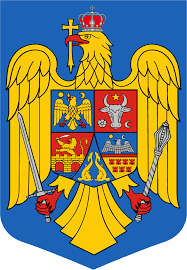 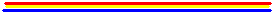 D I S P O Z I Ţ I A   Nr. 1        din  5  ianuarie 2021           privind aprobarea acoperirii definitive a deficitului pe secțiuni, la sfârșitul exercițiului bugetar al anului 2020	Având în vedere :♦ prevederile art.13 și ale art.70  din Legea nr. 273 / 2006 privind finanţele publice locale cu modificările şi completările ulterioare ;♦ prevederile cap. V pct.5.16.3 din Ordinul nr. 3155 / 2020 pentru aprobarea Normelor metodologice privind încheierea exerciţiului bugetar al anului 2020 ;♦ raportul de specialitate nr.20 / 5 ianuarie 2021, întocmit de consilier Mihaela ANTON compartiment contabilitate funcționar public din cadrul aparatului de specialitate al primarului comunei Uileacu de Beiuș ;Ținând cont prevederile art.155 alin.(1) lit.(e), art.196 alin.(1) lit.(b), art.197 alin.(1) și alin.(4) și art.198 alin.(1) și alin.(2), art.200 și art.255 alin.(1) din ORDONANȚA DE URGENȚĂ nr. 57 din 3 iulie 2019 Publicată în Monitorul Oficial cu numărul 555 din data de 5 iulie 2019    PRIMARUL  COMUNEI  UILEACU DE BEIUŞ  emite următoarea dispoziţieArt.1. Se aprobă acoperirea definitivă a deficitului Secţiunii de Dezvoltare – sursa A la sfârșitul exercițiului bugetar al anului 2020  a bugetului local al  unităţii  administrativ – teritoriale Comuna Uileacu de Beiuş județul Bihor cu suma de 1.008.169,58 lei – sursa A din excedentul bugetar rezultat în anii anteriori.Art.2. Prezenta dispoziţie se comunică :- Instituţiei Prefectului Judeţului Bihor - pentru controlul legalităţii ;- compartimentului contabilitate din cadrul Primăriei Comunei Uileacu de Beiuș ;- Trezoreria Beiuș.